T.C.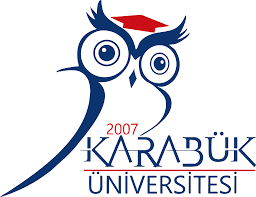 KARABÜK ÜNİVERSİTESİLİSANSÜSTÜ EĞİTİM ENSTİTÜSÜ  TEZ TESLİM FORMU (SİPRAL CİLT)Aşağıda kimlik bilgileri verilen öğrencinin, Karabük Üniversitesi Lisansüstü Yönetmeliğine göre hazırlaması gereken tezler tarafımdan kontrol edilmiş ve jüri önünde savunmak üzere kabul edilmiştir.  …../…../20.…   Öğrencinin	 					      					Numarası		: ………………………………………………….	     Adı Soyadı		: ………………………………………………….	Anabilim Dalı		: ………………………………………………….Programı		:  Yüksek Lisans     Doktora      DanışmanınÜnvanı, Adı Soyadı	: ………………………………………………….İmza			: ………………Tezin Adı: (Enstitü Yönetim Kurulunun Onayladığı Tez İsmi Olmak Zorundadır). ………………………………………………………………………………………………………….…………………...………………………………………………………………………………………………………………………………………………………………………………………………………………………………………………………………Tez Yazım Ön Kontrol Listesi: 	  OLUMLU                                                  	  OLUMSUZ3. BENZERLİK ORANI* İç kapak, teşekkür, içindekiler, kaynakça vb. hariç en fazla %24’dür.Benzerlik Oranı                                     % ……………Ekleri      Ciltsiz 1 adet tez (Spiralli)